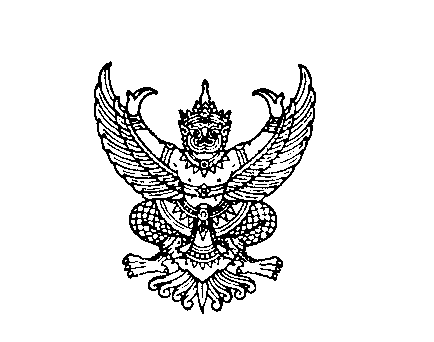 ที่ มท 0808.2/ว							กรมส่งเสริมการปกครองท้องถิ่น									ถนนนครราชสีมา เขตดุสิต									กทม. 10300						        กันยายน  2563เรื่อง  การเบิกค่าใช้จ่ายที่ให้ถือว่าเป็นรายจ่าย เมื่อได้รับแจ้งให้ชำระหนี้  เรียน  ผู้ว่าราชการจังหวัด ทุกจังหวัด  อ้างถึง  หนังสือกรมส่งเสริมการปกครองท้องถิ่น ที่ มท 0808.2/ว 1003 ลงวันที่ 13 มีนาคม 2562		ตามหนังสือที่อ้างถึง กรมส่งเสริมการปกครองท้องถิ่นได้กำหนดแนวทางให้องค์กรปกครองส่วนท้องถิ่นถือปฏิบัติในเรื่องการเบิกเงินซึ่งมีลักษณะเป็นค่าใช้จ่ายประจำ และมีการเรียกเก็บเป็นงวด ๆ หรือค่าใช้จ่ายอื่น ๆ ตามประเภทที่กรมส่งเสริมการปกครองท้องถิ่นกำหนด ให้ถือว่าค่าใช้จ่ายนั้นเกิดขึ้นเมื่อองค์กรปกครองส่วนท้องถิ่นได้รับแจ้งให้ชำระหนี้ และให้นำมาเบิกจ่ายจากงบประมาณรายจ่ายประจำปีที่ได้รับแจ้งให้ชำระหนี้ได้ โดยไม่ถือเป็นค่าใช้จ่ายค้างเบิกข้ามปี ตามระเบียบกระทรวงมหาดไทยว่าด้วยการรับเงิน การเบิกจ่ายเงิน การฝากเงิน การเก็บรักษาเงิน และการตรวจเงินขององค์กรปกครองส่วนท้องถิ่น พ.ศ. 2547 ข้อ 45 รายละเอียดปรากฏตามหนังสือที่อ้างถึง นั้นกรมส่งเสริมการปกครองท้องถิ่น พิจารณาแล้วเห็นว่า เพื่อให้องค์กรปกครองส่วนท้องถิ่นดำเนินการเบิกค่าใช้จ่ายในลักษณะดังกล่าว เป็นไปอย่างถูกต้อง เหมาะสมกับสถานการณ์ปัจจุบัน จึงอาศัยอำนาจตามความในข้อ 45 ของระเบียบกระทรวงมหาดไทยว่าด้วยการรับเงิน การเบิกจ่ายเงิน การฝากเงิน การเก็บรักษาเงิน และการตรวจเงินขององค์กรปกครองส่วนท้องถิ่น พ.ศ. 2547 ยกเลิกหนังสือกรมส่งเสริม
การปกครองท้องถิ่นตามที่อ้างถึง และกำหนดให้องค์กรปกครองส่วนท้องถิ่นถือปฏิบัติในเรื่องการเบิกค่าใช้จ่าย
ที่ให้ถือว่าเป็นรายจ่ายเมื่อได้รับแจ้งให้ชำระหนี้ โดยไม่ถือเป็นค่าใช้จ่ายค้างเบิกข้ามปี ดังนี้ 	1. รายการค่าใช้จ่ายที่เกิดขึ้นไม่ว่าเดือนใด	1.1 เงินสมทบกองทุนเงินทดแทน	1.2 ค่าเช่าบ้านของข้าราชการส่วนท้องถิ่นค่าบอกรับสิ่งพิมพ์1.4 ค่าขนส่ง	2. รายการค่าใช้จ่ายเฉพาะเดือนกันยายน 	2.1 ค่าน้ำมันเชื้อเพลิง	2.2 ค่าธรรมเนียมในการกำจัดขยะ	3. ค่าใช้จ่ายเฉพาะเดือนสิงหาคม – กันยายน	3.1 ค่าน้ำประปา	3.2 ค่าไฟฟ้า	3.3 ค่าโทรศัพท์	3.4 ค่าใช้บริการระบบอินเตอร์เน็ต	3.5 ค่าเช่าคู่สายโทรศัพท์/3.6 ค่าติดตั้ง...-2-	3.6 ค่าติดตั้งโทรศัพท์	3.7 ค่าฝากส่งไปรษณียภัณฑ์ และพัสดุไปรษณีย์ที่ชำระค่าฝากส่งเป็นรายเดือน	3.8 ค่าใช้จ่ายเกี่ยวกับการใช้เครื่องโทรสารที่ขึ้นทะเบียนเป็นครุภัณฑ์ขององค์กรปกครองส่วนท้องถิ่นจึงเรียนมาเพื่อโปรดทราบ และแจ้งให้นายอำเภอ ทุกอำเภอทราบ พร้อมทั้งแจ้งให้องค์กรปกครองส่วนท้องถิ่นในพื้นที่ทราบ และถือปฏิบัติต่อไป		ขอแสดงความนับถือ		                       อธิบดีกรมส่งเสริมการปกครองท้องถิ่นสำนักบริหารการคลังท้องถิ่นกลุ่มงานการจัดสรรเงินอุดหนุนและพัฒนาระบบงบประมาณ	โทร. 0-2241-9000 ต่อ 1524โทรสาร  0-2241-9049ผู้ประสานงาน  น.ส.เอ็นดู โชติกุลโทร. 096-7159679